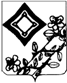                                    ПОСТАНОВЛЕНИЕ                    ПРОЕКТ            АДМИНИСТРАЦИИ  ТЕРНОВСКОГО СЕЛЬСКОГО ПОСЕЛЕНИЯТИХОРЕЦКОГО  РАЙОНА  от ____________							                                 № ____станица ТерновскаяО конкурсе на право размещения нестационарных торговых объектов на территории Терновского сельского поселения Тихорецкого района В соответствии с Федеральным законом от 28 декабря 2009 года 
№ 381-ФЗ «Об основах государственного регулирования торговой деятельности в Российской Федерации», Законом Краснодарского края 
от 31 мая 2005 года № 879-КЗ «О государственной политике Краснодарского края в сфере торговой деятельности», в целях обеспечения единого порядка размещения нестационарных торговых объектов на территории Терновского сельского поселения Тихорецкого района, устойчивого развития территорий, а также создания равных возможностей для реализации прав хозяйствующих субъектов на осуществление торговой деятельности, предоставления услуг населению п о с т а н о в л я ю:1.Утвердить:1) Положение о конкурсе на право размещения 
нестационарных торговых объектов на территории Терновского сельского поселения Тихорецкого района (приложение № 1);2) методику определения стартового размера финансового предложения на право размещения нестационарных торговых объектов на территории Терновского сельского поселении Тихорецкого района (приложение № 2);3)  форму договора о предоставлении права размещения нестационарных торговых объектов на территории Терновского сельского поселения Тихорецкого района (приложение № 3);2.Общему отделу администрации Терновского сельского поселения Тихорецкого района (Радионова) обеспечить обнародование настоящего постановление в установленном порядке, разместить на официальном сайте администрации Терновского сельского поселения Тихорецкого района в информационно-телекоммуникационной сети «Интернет».3.Контроль за выполнением настоящего постановления оставляю за собой.4. Постановление вступает в силу со дня его обнародования. Глава Терновского сельского поселения Тихорецкого района                                                                              И.В.КурзюковПоложениео  конкурсе на право размещениянестационарных торговых объектов на территории Терновского сельского поселения Тихорецкого района1. Общие положения1.1.Настоящее  положение о конкурсе на право размещения нестационарных торговых объектов (далее – Положение) определяет порядок проведения и условия участия в конкурсе на право размещения  нестационарных  торговых объектов на территории Терновского сельского поселения Тихорецкого района (далее - Конкурс).1.2.Положение разработано в соответствии с Гражданским Кодексом Российской Федерации, Федеральным законом от 28 декабря 2009 года № 381-ФЗ «Об основах государственного регулирования торговой деятельности в Российской Федерации», Федеральным законом  от 6 октября 2003 года № 131-ФЗ «Об общих принципах организации местного самоуправления в Российской Федерации» и Указом Президента Российской Федерации 
от 29 января 1992 года № 65 «О свободе торговли». 1.3. Целями проведения Конкурса являются:обеспечение единого порядка размещения нестационарных  торговых объектов на территории Терновского сельского поселения Тихорецкого района (далее – поселения);обеспечение устойчивого экономического развития территории поселения;обеспечение равных возможностей для реализации прав хозяйствующих субъектов на осуществление торговой деятельности на территории поселения.1.4. Предметом Конкурса является право размещения нестационарных  торговых объектов на территории поселения. Объектом Конкурса является лот, включающий в себя одно место размещение объекта нестационарной мелкорозничной  торговли, оказания услуг на поселения в соответствии с утвержденной схемой размещения нестационарных торговых объектов на территории муниципального образования Тихорецкий район, ежегодно утверждаемой постановлением администрации муниципального образования Тихорецкий район.1.5. Срок предоставления права на размещение нестационарных торговых объектов устанавливается:до 1 месяца - для объектов, функционирующих в зимний период 
с 1 декабря по 1 января;до 6 месяцев - для объектов, функционирующих в весенне-летний период  с 1 мая по 31  октября;до 6 месяцев - для объектов, функционирующих в осенне-зимний период с 1 ноября по 30  апреля;до 1 года - для иных нестационарных торговых объектов;до 3 лет - для объектов с круглогодичным режимом работы, осуществляющих реализацию продовольственных и непродовольственных групп товаров.1.6. Организатором Конкурса выступает поселения (далее - Организатор).1.7. Конкурс проводит конкурсная комиссия по проведению конкурса на право размещения нестационарных торговых объектов поселения (далее - Конкурсная Комиссия), состав которой утверждается постановлением администрации поселения.1.8. Организатор обеспечивает размещение информационного сообщения о проведении Конкурса на официальном сайте администрации поселения не менее чем за 20 дней до дня проведения Конкурса.Организатор вправе внести изменения в информационное сообщение о проведении Конкурса не позднее, чем за 5 дней до дня проведения Конкурса. Изменения в информационное сообщение размещаются на официальном сайте администрации поселения в течение одного рабочего дня со дня внесения изменений и в течение 5 дней со дня внесения изменений.   1.9. В информационном сообщении указывается следующая информация:время и место проведения Конкурса;место приема заявок;дата и время начала и окончания приема заявок;адрес и телефон Организатора;дата, место и время вскрытия пакетов с заявками на участие в Конкурсе, их рассмотрения и подведения итогов Конкурса;предмет Конкурса;порядок проведения Конкурса;сведения об оформлении участия в Конкурсе;определение лица, выигравшего Конкурс;сведения о начальной цене;требования, предъявляемые к участникам Конкурса;срок, на который заключается договор о предоставлении права на размещение нестационарного торгового объекта;место получения информации об условиях Конкурса.2. Условия участия в Конкурсе2.1. В Конкурсе принимают участие индивидуальные предприниматели и юридические лица (далее - Заявитель), подавшие заявление не позднее, чем за 4 рабочих дня до дня проведения Конкурса.В случае внесения Организатором изменений в информационное сообщение о проведении Конкурса прием заявлений на участие в Конкурсе прекращается за 3 дня до даты проведения Конкурса.2.2. Заявитель имеет право отозвать поданное заявление с документами не позднее, чем за 2 дня до дня проведения Конкурса, уведомив Организатора в письменной форме.2.3. Заявление является официальным документом Заявителя, выражающим его намерение принять участие в Конкурсе.2.4. Для участия в Конкурсе Заявитель представляет на рассмотрение Конкурсной Комиссии следующие  документы:заявление на участие в Конкурсе на право размещения нестационарных торговых объектов на территории поселения, оформленное по установленной форме  (приложение № 1 к Положению); копию документа, удостоверяющего личность Заявителя (его представителя);доверенность, оформленную  в  установленном законом порядке, в  случае  представления интересов заявителя; копию свидетельства о государственной регистрации в качестве индивидуального предпринимателя или юридического лица;копию свидетельства о постановке на учет в налоговом органе (ИНН);справку установленной формы об исполнении налогоплательщиком обязанностей по оплате налогов, сборов, страховых взносов, пеней и налоговых санкций;запечатанный (заклеенный) конверт с финансовым предложением за право размещения нестационарных торговых объектов на территории поселения (далее-Финансовое предложение), оформленным по установленной форме  (приложение № 2 к Положению). На лицевой стороне конверта, содержащего финансовое предложение указывается:наименование и местонахождение Заявителя;ассортимент товаров, предполагаемых Заявителем к реализации;порядковый номер место размещения нестационарного торгового объекта, в соответствии с графическим изображением (приложение № 2), утвержденными постановлением администрацией муниципального образования Тихорецкий район от 11.11.2015 г. № 1189 «Об утверждении схемы размещения нестационарных торговых объектов на территории муниципального образования Тихорецкий район» (далее -  Схема);адрес предполагаемого размещения нестационарного торгового объекта, в соответствии с описательной частью Схемы;подпись с расшифровкой и печать (при наличии) Заявителя.В бланке финансового предложения указывается:наименование Заявителя;адрес места размещения нестационарного торгового объекта, в соответствии со Схемой;сумма финансового предложения указывается цифрами и прописью;подпись Заявителя с расшифровкой.8) опись представляемых на Конкурс документов (далее – Опись), заверенная Заявителем.9) документов, содержащих сведения, подтверждающие соответствие заявителя конкурсным условиям:2.5. Копии представляемых на Конкурс документов заверяются нотариально или самим Заявителем, который несет личную ответственность, в соответствии с законодательством Российской Федерации в случае недостоверности (несоответствия) заверенной им копии.2.6. Все указанные в пунктах 2.4 и 2.5 раздела 2 настоящего Положения документы сдаются Заявителем Организатору на бумажном носителе в запечатанном (заклеенном) пакете, исключающем возможность доступа к содержимому до момента его вскрытия на заседании Конкурсной Комиссии.Все документы, кроме финансового предложения прошиваются и пронумеровываются заявителем в соответствии с описью. Финансовое предложение в отдельно запечатанном конверте вкладывается в пакет.2.7. На лицевую сторону пакета с документами Заявителем наносится следующая информация:наименование заявителя;ИНН;дата представления пакета Организатору;подпись с расшифровкой и печать (при наличии) Заявителя.2.8. Организатор Конкурса:регистрирует пакет Заявителя в журнале приема с указанием даты,  времени поступления пакета;проверяет полноту и правильность информации на лицевой стороне пакета;проверяет целостность пакета;принимает решение о приеме (об отказе в приеме) пакета Заявителя;при принятии решения о приеме или об отказе в приеме пакета Заявителя, Организатор незамедлительно выдает Заявителю письменное сообщение. В сообщении указывается дата и подпись лица, осуществляющего прием пакетов Заявителей на Конкурс, а при отказе в приеме пакета Заявителя указываются причины отказа.2.9. Заявителю может быть отказано в приеме пакета Заявителя на участие в Конкурсе  в случаях:на лицевой стороне пакета отсутствует (не полностью отражена) или  не поддается прочтению информация, указанная в пункте 2.7 раздела                                    2 настоящего Положения;пакет имеет повреждения (разрывы, порезы) или не запечатан (не заклеен).2.11. Заполнение бланков заявлений, финансовых предложений и выполнение информационных надписей на конвертах возможно как в машинописном виде так и рукописном. 3. Порядок проведения Конкурса3.1. Конкурс проходит в месте, в день и время, установленные в опубликованном Организатором информационном сообщении.3.2. Извещение членов Конкурсной Комиссии о месте, времени и дате проведения конкурса осуществляется Организатором посредством направления сообщений.3.3. На заседаниях Конкурсной Комиссии, кроме ее членов, вправе  присутствовать лица, подавшие заявления на участие в Конкурсе.3.4. Общее время проведения Конкурса не может превышать 6 (шесть) рабочих дней. 3.5. Конкурс проводится в два этапа.3.6. На первом этапе Конкурса Конкурсная Комиссия в своем заседании осуществляет:вскрытие пакетов Заявителей;принятие решения о допуске или отказе Заявителю в дальнейшем участии в Конкурсе;рассмотрение, оценку и анализ представленных на Конкурс Заявителем документов, кроме Финансового предложения;присвоение номеров Участникам Конкурса  исходя из даты и времени подачи пакета;оформление протокола по результатам вскрытия пакетов, анализа представленных Заявителем документов и итогам проведения первого этапа Конкурса. Протокол подписывается председателем Комиссии, ее членами, принимавшими участие в заседании, и секретарем.3.7. Основанием для отказа Заявителю в дальнейшем участии в Конкурсе является:представленные документы не прошиты, не пронумерованы, заполнены с использованием карандаша или не соответствуют Описи по своему фактическому наличию;отсутствие в пакете одного или нескольких документов, предусмотренных пунктом 2.4 раздела 2 настоящего Положения;копии представленных документов не заверены в соответствии с пунктом 2.5 раздела 2 настоящего Положения;наличие у Заявителя неисполненных обязанностей по оплате налогов, сборов, страховых взносов, пеней и налоговых санкций.3.8. Заявитель, в отношении которого принято решение Конкурсной Комиссией о допуске к дальнейшему участию в Конкурсе,  приобретает статус Участника Конкурса (далее - Участник). Участнику по каждому лоту присваивается номер, исходя из даты и времени подачи пакета. В случае принятия Конкурсной комиссией решения об отказе к допуску всех Заявителей по заявленному лоту, Конкурс признается несостоявшимся. 3.9. Критериями оценки и анализа представленных Участником документов является:полнота и соответствие представленных документов пункту 2.4 раздела 2 настоящего Положения;наличие или отсутствие дополнительной информации, предложенной Заявителем на Конкурс, в соответствии с пунктом 2.6 раздела 2 настоящего Положения.3.10. На втором этапе работы Конкурсная Комиссия осуществляет:рассмотрение и вскрытие конвертов с финансовыми предложениями Участников;принятие решения о рассмотрении или отказе в рассмотрении финансового предложения Участника;оценку финансовых предложений Участников; оформление протокола по результатам проведения оценки финансовых предложений Участников. Протокол подписывается председателем Комиссии, ее членами, принимавшими участие в заседании, и секретарем.3.11. Основанием для отказа в принятии к рассмотрению финансового предложения Участника является:несоответствие финансового предложения форме и содержанию, предусмотренном  пунктом 2.4 раздела 2 настоящего Положения;несоответствие или отсутствие на конверте с Финансовым предложением или в самом Финансовом предложении информации, предусмотренной пунктом 2.4 раздела 2 настоящего Положения, а равно невозможность прочтения; размер финансового предложения указан Участником ниже стартового размера финансового предложения, предусмотренного лотом Конкурса.3.12. Во время проведения второго этапа конкурса Участник имеет право отказаться от рассмотрения Конкурсной Комиссией любого поданного им финансового предложения до момента вскрытия его конверта с Финансовым предложением.   Перед вскрытием конверта с финансовым предложением Конкурсная Комиссия удостоверяется в отсутствии или наличии отказа от участия в Конкурсе присутствующего Участника.Отказ от участия в конкурсе может быть подан Участником (либо представителем Участника) только в случае его личного присутствия на заседании Конкурсной Комиссии.Отказ подается устным предложением, после чего оформляется заявлением от Участника по установленной форме (приложение № 3 к Положению).Отказ Участника Конкурса от рассмотрения его финансового предложения в обязательном порядке вносится в протокол заседания Конкурсной Комиссии.3.13. При выявлении на первом этапе Конкурса одного Участника по заявленному лоту и при принятии Конкурсной комиссией его финансового предложения, Конкурсная Комиссия признает его победителем Конкурса.3.14. При выявлении на первом этапе Конкурса двух и более Участников  по заявленному лоту  и при принятии Конкурсной комиссией решения о рассмотрении Финансового предложения в отношении всех Участников по заявленному лоту, победителем Конкурса признается Участник, который во втором этапе Конкурса предложил  наибольшее  Финансовое  предложение.3.15. В случае если заявления двух или более участников соответствуют условиям Конкурса и их предложения содержат одинаковый размер финансового предложения, предпочтение отдается участнику, ранее других представившему заявление на участие в Конкурсе.3.16. Конечным результатом Конкурса является рассмотрение всех поступивших и принятых Конкурсной Комиссией Финансовых предложений Участников по каждому лоту Конкурса. 3.17. Итоги Конкурса оформляются итоговым протоколом, в котором указывается победитель по каждому лоту Конкурса, на основании протоколов поэтапных заседаний Конкурсной Комиссии. Итоговый протокол Конкурса оформляется в течение 3-х дней с даты проведения второго этапа Конкурса и подписывается председателем Комиссии, ее членами, принимавшими участие в заседаниях, и секретарем. Организатор Конкурса обеспечивает в течение 10 дней с даты проведения второго этапа Конкурса размещения итогового протокола Конкурса на официальном сайте администрации поселения.3.18. С Победителем Конкурса на основании итогового протокола в течение 5 дней после предоставления им Организатору документов, указанных в разделе 5 настоящего Положения, заключается Договор о предоставлении права на размещение нестационарного торгового объекта на территории поселения.3.19. В случае отказа Победителя Конкурса от заключения договора о предоставлении права на размещение нестационарного торгового объекта или неисполнения в установленные сроки требований раздела 4 настоящего Положения, Конкурсная Комиссия принимает решение о признании Победителем Конкурса по данному лоту Участника, которому присвоен второй номер. В случае отказа Участника, которому присвоен второй номер от заключения договора о предоставлении права на размещение нестационарного торгового объекта или неисполнения в установленные сроки требований раздела 4 настоящего Положения, Конкурсная Комиссия принимает решение о признании Конкурса несостоявшимся. Решение Конкурсной Комиссии о признания Конкурса несостоявшимся оформляется протоколом, который публикуется на официальном сайте администрации поселения в порядке, определенном в пункте 3.17 настоящего Положения. 4. Обязанности победителя Конкурса4.1. Для  заключения договора о предоставлении права на размещение  нестационарного торгового объекта, Победитель Конкурса обязан в течение 5  дней со дня размещения на официальном сайте поселения  итогового протокола Конкурса, предоставить Организатору следующие документы: договор на вывоз твердых и коммунальных отходов со специализированной организацией;договор на подключение к источникам энергообеспечения (при необходимости) и мобильные туалетные кабины (если такие имеются);платежный документ, подтверждающий оплату предложенной  суммы финансового предложения за право размещения на территории поселения.  5. Заключительное положение5.1. Суммы оплаты за право размещения нестационарного торгового объекта на территории поселения зачисляются в бюджет поселения.5.2. Победитель Конкурса с момента заключения договора полностью несет ответственность за выполнение условий договора.5.2. Если конкурс признан несостоявшимся, проводится повторный конкурс в порядке, установленном настоящим Положением.Начальник общего отделаТерновского сельского поселенияТихорецкого района                                                                               М.В.ГридинаЗАЯВЛЕНИЕна участие в конкурсе на право размещения нестационарных торговых объектов на территории  Терновского сельского поселения Тихорецкого района«___» ____________ 201__г.__________________________________________________________________(наименование юридического лица, Ф.И.О. предпринимателя)__________________________________________________________________(юридический адрес,  ИНН,  телефон)именуемый в дальнейшем  Заявитель, принимает решение об участии в конкурсе на право размещения нестационарных торговых объектов на территории Терновского сельского поселения Тихорецкого района по следующим видам товаров (услуг):______________________________________________________________________________________________________________________________С  условиями, Положением и извещением о проведении Конкурса на  право размещения нестационарных торговых объектов на территории __________ сельского поселения Тихорецкого района ознакомлен.Подпись  Заявителя      _________       ________________________________    подпись                           расшифровка  подписиВ случае признания Победителем  Конкурса, обязуюсь исполнить в полном объеме и в установленные сроки обязательства, предусмотренные разделом 4 Положения о проведении Конкурса.Подпись Заявителя          _________       ___________________________   подпись                 расшифровка  подписи                  м.п.  «____» ___________________ 201__г.»Заместитель главыТерновского сельского поселенияТихорецкого района                                                                       Г.Н.ПомогайловаПРИЛОЖЕНИЕ № 2к Положению о проведении конкурса на право размещения нестационарных торговых объектов на территории Терновского сельского поселения Тихорецкого районаФинансовое предложение __________________________________________________________________наименование Заявителя (индивидуального предпринимателя или юридического лица)на право размещения нестационарного торгового объекта по адресу:____________________________________________________________указывается адрес размещения в соответствии с описательной частью дислокации________________________________________________________________________________________________________________________________________________________________________________________________________________________________________________________________________с порядковым номером лота                                    __________________________________________________________________                                                         (порядковый номер указывается в соответствии с дислокацией)в сумме _____________________________________________________ рублейсумма финансового предложения прописью (_________________________________________________________________) «____»_________________ 201__г.Заявитель _________________________________________________________                                               наименование Заявителя (индивидуального предпринимателя или юридического лица)_________________________________ ________________________________                                     подпись                                                                         ФИОЗаместитель главыТерновского сельского поселенияТихорецкого района                                                                       Г.Н.ПомогайловаПРИЛОЖЕНИЕ № 3к Положению о проведении конкурса на право размещения нестационарных торговых объектов на территории Терновского сельского поселения Тихорецкого районаЗаявление в Конкурсную Комиссию «__»____________ 201__г.    ___ часов ____ минут  станица ______________ Я ___________________________________________________________ФИО Участника Конкурса __________________________________________________________________являясь Участником конкурса на право размещения нестационарных торговых объектов на территории Терновского сельского поселения Тихорецкого района, заявляю об отказе в рассмотрении Конкурсной Комиссией поданного мною Финансового предложения по лоту №                    товар (услуга) __________________________________________________________________наименование товара (услуги), предусмотренных лотом_______________________________________________________________________________________________________Участник Конкурса _________________________________________________                                                                                  подпись                                       ФИОЗаместитель главыТерновского сельского поселенияТихорецкого района                                                                       Г.Н.Помогайлова                                                                                          ПРИЛОЖЕНИЕ № 2УТВЕРЖДЕНОпостановлением администрации Терновского сельского поселения      Тихорецкого района                                                            от ___________ № _________Методика определения стартового размера финансового предложения
за право размещения нестационарных торговых объектов
на территории Терновского сельского поселения Тихорецкого районаS = С x К сезон x К, где:S - стартовый размер финансового предложения за право размещения нестационарных торговых объектов;С - базовый размер финансового предложения за право размещения нестационарных торговых объектов;К сезон - коэффициент, учитывающий сезонность (К сезон = 1,5 - с 1 апреля по 31 октября, К сезон = 1,0 с 1 ноября по 31 марта);К - коэффициент, применяемый для товаропроизводителей сельскохозяйственной продукции и продукции ее переработки, производителей продукции общественного питания (0,5).Таблицабазового размера финансового предложенияза право размещения нестационарных торговых объектов на территорииТерновского сельского поселения Тихорецкого районаЗаместитель главыТерновского сельского поселенияТихорецкого района                                                                       Г.Н.ПомогайловаПРИЛОЖЕНИЕ  № 3                                                            УТВЕРЖДЕНАпостановлением   администрации   Терновского сельского поселения Тихорецкого районаот __________ № __________Договоро предоставлении права на размещение нестационарного торгового объекта на территории Терновского сельского поселения Тихорецкого района__________________                                                    "___"__________ 201__ г.Администрация Терновского сельского поселения Тихорецкого района, именуемая «Администрация», в лице главы Терновского сельского поселения Тихорецкого района Игоря Владимировича Курзюкова, действующего на основании устава Терновского сельского поселения Тихорецкого района, с  одной  стороны,   и __________________________________________________________________                                   (наименование юридического лица, ф.и.о. индивидуального предпринимателя)в лице  ___________________________________________________________                                                                    (должность, Ф.И.О.)__________________________________________________________________,действующего на основании _________________________________________, именуемый в дальнейшем «Участник», с другой стороны, заключили Договор о  нижеследующем:1. Предмет Договора:1.1. Администрация предоставляет Участнику право на размещение нестационарного торгового объекта -  далее Объект:  __________________________________________ для осуществления                         (наименование объекта оказания услуг)__________________________________________________________________торговой деятельности  __________________________________________________________________                                (реализуемая продукция)_____________________________________________________________________________________________по адресу:  __________________________________________________________________                              (место расположения объекта)на  срок  с _________________  по___________________201__ года.2. Права и обязанности сторон2.1. Администрация имеет право:2.1.1. Осуществлять контроль за выполнением требований, установленных Положением о конкурсе на право размещения нестационарных торговых объектов.2.1.2. Проводить комиссионные проверки Объекта с составлением акта.2.1.3. Демонтировать установленные конструкции при нарушении (невыполнении) Участником обязательств, предусмотренных пунктом 2.4 настоящего Договора, за счет Участника.2.2. Администрация обязана:обеспечить методическую и организационную помощь в вопросах организации торговли, предоставлении услуг населению.2.3. Участник имеет право:разместить Объект, в соответствии со схемой нестационарных торговых объектов, утвержденной постановлением администрации муниципального образования Тихорецкий  район.  2.4. Участник обязан:2.4.1. Обеспечить установку Объекта и его готовность к работе в соответствии с эскизным проектом и требованиями к эксплуатации в срок до ______________.2.4.2. Обеспечить надлежащее санитарное состояние нестационарного торгового объекта и прилегающей территории.2.4.3. Приступить к эксплуатации Объекта после заключения договоров: на вывоз твердых и коммунальных отходов, потребление энергоресурсов, обслуживание мобильных туалетных кабин (если таковые имеются).2.4.4. Использовать Объект по назначению, указанному в пункте 1.1 настоящего Договора, без права передачи его третьему лицу.2.4.5. Обеспечить выполнение установленных законодательством Российской Федерации торговых, санитарных и противопожарных норм и правил организации работы для данного Объекта.2.4.6. Установить режим работы Объекта по отдельному распоряжению.2.4.7. Обеспечить постоянное наличие вывески о принадлежности Объекта и предъявление по требованию следующих документов:настоящего Договора; личные медицинские книжки работников с отметкой о прохождении периодических и профилактических медицинских обследований и отметкой о прохождении гигиенического обучения персонала;необходимой и достоверной информации об изготовителе (исполнителе, продавце), режиме его работы и реализуемых им товарах (работах, услугах). предусмотренных законом Российской Федерации от 7 февраля 1992 года № 2300-I «О защите прав потребителей»;журнала учета мероприятий по контролю за нестационарным торговым объектом,  оказания  услуг.2.4.8. Освободить занимаемую территорию от конструкций и привести ее в первоначальное состояние в течение 3-х дней:по окончании срока действия Договора;в случае досрочного расторжения Договора по инициативе Администрации в соответствии с разделом 3 настоящего Договора.3. Расторжение Договора3.1. Администрация имеет право досрочно в одностороннем порядке расторгнуть настоящий Договор, письменно уведомив Участника за 3 дня, в случаях:не устранения в срок нарушений, выявленных комиссией при проверке Объекта и отраженных в акте;нарушения Участником подпунктов 2.4.2, 2.4.4  раздела 2 настоящего Договора;неоднократного (2 и более раз) нарушения Участником подпунктов 2.4.3, 2.4.5 - 2.4.7 раздела 2 настоящего Договора;при необходимости проведения реконструкции Объекта или использования земельного участка, на котором расположен Объект для муниципальных нужд.3.2. По истечении 3 дней с момента уведомления Участника по адресу, указанному в Договоре, в соответствии с пунктом 3.1 настоящего Договора,  считается расторгнутым.4. Прочие условия:4.1. Изменения и дополнения к настоящему Договору действительны, если они сделаны в письменной форме, оформлены дополнительными Соглашениями и подписаны уполномоченными представителями сторон.4.2. В случае изменения адреса или иных реквизитов каждая из сторон обязана в 10-дневный срок направить об этом письменное уведомление другой стороне, в противном случае все извещения и другие документы, отправленные по адресу, указанному в настоящем Договоре, считаются врученными.4.3. Взаимоотношения сторон, не урегулированные настоящим Договором, регламентируются действующим законодательством.4.4. Договор составлен в 3-х экземплярах.5. Юридические адреса и подписи сторон:                Администрация                                                  УчастникЗаместитель главыТерновского сельского поселенияТихорецкого района                                                                       Г.Н.ПомогайловаПРИЛОЖЕНИЕ № 1УТВЕРЖДЕНОпостановлением администрацииТерновского сельского поселения Тихорецкого районаот __________ № _________ №
п/пНаименование конкурсного условияДокументы, содержащие сведения, подтверждающие соответствие участника конкурсным условиям1.Предложения по внешнему виду нестационарного торгового объекта и прилегающей территории в едином архитектурно-дизайнерском стиле, согласованном с управлением по архитектуре и градостроительной деятельности администрации муниципального образования Тихорецкий районЭскиз, дизайн-проект нестационарного торгового объекта, согласованный с управлением по архитектуре и градостроительной деятельности администрации муниципального образования Тихорецкий район2.Производство продукции общественного питания, сельскохозяйственной продукции и продукции её переработки сельхозтоваропроизводителямиУведомление налогового органа о возможности применения системы налогообложения для сельскохозяйственных товаропроизводителей;декларация об уплате Единого сельскохозяйственного налога за отчётный квартал текущего года;правоустанавливающие документы на земельный участок для производства сельскохозяйственной продукции;документы, подтверждающие наличие производственных мощностей для производства и переработки сельскохозяйственной продукции, продукции общественного питания и т.д.3.Использование поверенных технических средств измерения (весов, мерных ёмкостей, мерной линейки)Документы, подтверждающие проведение поверки технических средств измерения (весов, мерных ёмкостей, мерной линейки) на планируемый период размещения нестационарных торговых объектов4.Опыт работы заявителя в потребительской сфереБлагодарности, награды, участие в системах сертификации, договор на право размещения нестационарного торгового объекта на территории муниципального образования Тихорецкий район, заключённый на предшествующие периоды и др.ПРИЛОЖЕНИЕ № 1к Положению о проведении конкурса на право размещения нестационарных торговых объектов на территории Терновского сельского поселения Тихорецкого района№ 
п/пАссортимент товаровБазовый размер 
финансового   
предложения (С) 
(рублей/1 кв.м.)1231.Мороженое, прохладительные напитки, коктейли2.Прохладительные напитки в кеговой таре, на розлив3.Бахчевые4.Плодоовощная продукция5.Автоматы розничной продажи:безалкогольных прохладительных напитков;кофе6.Хвойные деревья7.Хлебобулочные, выпечные изделия  в промышленной упаковке8.Рыба (соленая, живая), раки9.Прокат электромобилей10.Поп-корн, сладкая вата11.Аттракционы:механизированныене механизированные12.Объекты с круглогодичным режимом работы осуществляющие реализацию продовольственных и непродовольственных групп товаровАдминистрация Терновского сельского поселения Тихорецкого района352102, Краснодарский край Тихорецкий район ст. Терновская ул. Суворова, 8ИНН 2354009043, КПП 235401001Глава Терновского сельского поселения Тихорецкого района_________________ И.В.Курзюковм.п.